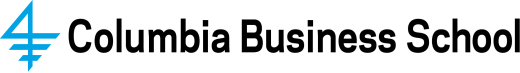 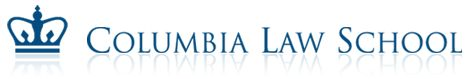 B8339 REAL ESTATE M&A WORKSHOPSpring 2021, A-term
Thursdays, 5:40 – 9:00pm, via Zoom
Communications from professor and teaching assistants about the course will take place through Canvas.Students should make sure they regularly check for announcements and messaging notifications.COURSE DESCRIPTIONHigh-stakes real estate M&A transactions require consummate deal-making skills and a thorough understanding of the underlying business, legal, tax, financial and strategic frameworks.  This case study oriented Workshop will explore, in particular, the relevant financial advisory and legal skills needed to consummate these transactions, and will also highlight these skills in a combination of relevant class discussions, exercises/assignments and guest lectures.Volatility and inconsistency between publicly traded REIT and REOC prices and the underlying net asset value of these assets have and will continue to create M&A opportunities in the publicly traded real estate sector, whether through strategic combinations, privatizations, hybrid public and private transactions or sophisticated and complex public/private joint ventures.  Capital flows into the U.S. real estate sector continue to be robust, which makes for a more interesting M&A dynamic.  Thanks in part to the efforts of NAREIT (the National Association of Real Estate Investment Trusts) there continues to be legislative improvement in the tax scheme that governs REITs.  This has provided REITs with greater operating and transaction flexibility, and recent legislative changes have improved the ability of foreign persons to invest in publicly traded REITs.  On the other hand, as the corporate tax rate has declined from 35% to 21% federally, the tax advantage of the REIT dividends paid deduction has lessened.This Workshop will take a multi-disciplinary approach, based on the premise that effective transaction advisors must understand the business, financial and tax goals and implications of the deal and, similarly, that an effective business or finance executive must also have a solid grasp of the financial, structural, legal, and tax underpinnings for the transaction.Course Themes:Real estate M&A transactions occur in both the public and private equity and debt capital markets; this duality creates public/private arbitrage opportunities that, in turn, shape M&A activity; it also creates clashes of cultures and deal structures.Real estate M&A transactions are influenced by the cyclical nature of real estate, equity and debt capital markets, and capital flows into the real estate asset class.The legal and structural differences among investment vehicles for owning real estate assets also affect the strategy and structure of M&A transactions.Readings and MaterialsReadings for the course are laid out in two ways: required and recommended. We expect you to have read the required readings prior to class.  The materials are available on the Canvas site for the course, which Business and Law students can access:  http://canvas.gsb.columbia.edu.   If you experience any difficulties with accessing Canvas, please contact ITG: http://www4.gsb.columbia.edu/itg. There is more reading overall than might be customary in MBA classes.  Keep in mind that this is both a business and law course, and reading rather than intense numerical calculations is the norm for class preparation.  We will, however, be focusing on the key financial metrics that drive boards of directors to do transactions. Many of our guest lecturers are financially oriented investment bankers who will bring a deep quantitative approach to the classroom.  Class discussion and effective participation in the assigned exercises is based on the assumption that you have thoroughly read these materials and are prepared to pose and answer questions in class. Course Expectations and AssignmentsReadings in advance of each class;Active class participation; Pre-class assignments designed to consolidate and assess in-class learning and discussion; and Final assignment: 8-10 page paper analyzing a complex REIT M&A transaction.GradingGrading will be based on the written assignments (4 distinct class assignments = 40% (i.e., 10% each), final paper = 60%).  Please note that class participation will count in the final grade in that you may improve your grade if you participate in class discussions and answer questions posed by Professors Haggerty or Liggio, or by the guest lecturers.B8339 REAL ESTATE M&A WORKSHOPSpring 2021, A-term
Thursdays, 5:40 – 9:00pm, via Zoom Course Schedule (Class dates and materials are subject to change)Class 1: Thursday, January 14Overview of REITs and Key Concepts Class 2: Thursday, January 21Overview of Real Estate M&A - (Guest Lecturer: [TBD])Class 3: Thursday, January 28Selling a Public REIT - (Guest Lecturer: [TBD]) Class 4: Thursday, February 4Buying a Public REIT; Go Privates - (Guest Lecturer: [TBD])Class 5: Thursday, February 11Shareholder Activism/Hostile Takeovers of REITs - (Guest Lecturers: [TBD])Class 6: Thursday, February 18Lehman Brothers and the Archstone Transaction - (Guest Lecturer: [TBD]) Final exam/writing assignment due: TBDClass 7: **Review session: TBD and mandatory for Law StudentsSession to Review Final Paper (Either Prof. Haggerty or Prof. Liggio)___________________________________________________**This review session is Mandatory session for all Law studentsB8339 REAL ESTATE M&A WORKSHOP
Spring 2021, A-term
Thursdays, 5:40 – 9:00pm, via Zoom 
COURSE INDEXClass 1: Overview of REITs and Key Concepts(Prof. Haggerty)Pre-Class Reading – Required:Course Syllabus – Real Estate Mergers & Acquisitions Deal Workshop		1Pre-Class Overview PowerPoint (will discuss in class; please review in advance)		2REIT Valuation:  Version 3.0 of our Pricing Model, Green Street Advisors		3Heard on the Beach, "Alternative Facts," February 17, 2017, Green Street Advisors 
(to be reviewed in connection with Assignment No. 1)		4Sections I through IV of Goodwin Procter REIT Alert (June 8, 2016) on 
REIT Ownership Limitations		5Class 1 Reading – Recommended:Chapter 1 (Intro) of REITs: Mergers and Acquisitions, Law Journal Press, by David M. Einhorn, Adam O. Emmerich & Robin Panovka (“REIT M&A Treatise")		6C.	Key Topics:	(A)	History of the REIT industry, terminology and overview	(B)	REIT structures, UPREITs and DownREITs	(C)	REIT valuation methodology and terms	(D)	Charter “REIT qualification” Ownership LimitationsIf we run out of time discussing the Pre-Class topics, we will finish our work on this segment during the beginning of Class 1.NOTE:  All information necessary for Assignment No. 1 is covered in Class 1 and you should review Assignment No. 1 so any clarifying questions can be asked at Class No. 1.Class 2: Overview of Real Estate REIT M&A
(Guest Lecturer: TBD) (Prof. Liggio)Class 2 Reading – Required:Board Book – Presentation from Financial Advisor to Board of Directors on an 
Acquisition Proposal		7Comparison of Material Real Estate M&A Terms		8Class 2 Reading – Recommended:REIT M&A Treatise –§§ 3.01, 3.02, 3.03, 3.04 & 3.05 (Directors’ Duties and 
Duties of OP Unitholders and other REIT Complications)		9Goodwin Procter Annotated Form of Confidentiality, Non-disclosure and 
Standstill Agreement (Focus particularly on §§ 3 and 7)		10Post-Class Assignment No. 1 (Assignment 1 of 4):Memo from Prof. Haggerty and Prof. Liggio outlining assignment.  
Due by 12:00 noon on Thursday, January 28, 2021		11D.	Key Topics:	(A)	Introduction to basic REIT public M&A concepts	(B)	Differences between public M&A and private asset transactions	(C)	Fiduciary Duties and their Impact on transaction process	(D)	How do UPREIT conflicts of interest arise and how are they addressed?(E)	Basic terms of a merger agreement; how do fiduciary termination rights and deal protection provisions work?(F)	Role of Investment Bankers and Fairness OpinionsClass 3:  Selling a Public REIT
(Guest Lecturer: TBD) (Prof. Haggerty)Class 3 Reading – Required:Scenario:  Selling a Public REIT (Please review carefully and be prepared to 
negotiate in class)		12Exchange Ratio and M&A Pricing Mechanics		13LaSalle Case Study Timeline		14Relevant excerpts from LaSalle/Blackstone and LaSalle/Pebblebrook 
Proxy Statements (skim for familiarity)		15Pebblebrook public proposal dated March 28, 2018		16HG Vora 13D dated April 2, 2018		17Pebblebrook 13D dated June 22, 2018		18Pebblebrook Investor Presentation dated August 10, 2018		19HG Vora 13D/A dated August 22, 2018		20Various Bloomberg Articles		21Class 3 Reading – Recommended:REIT M&A Treatise –Chapter 4  (Selling a Public REIT)		22Post-Class Assignment No. 2 (Assignment 2 of 4):LaSalle/Post Transaction Questions and Answers.Due by 12 noon on Thursday, February 4, 2021		23Class 4: Buying a Public REIT; Go Privates
(Guest Lecturer: TBD) (Prof. Liggio)Pre-Class Reading – Required:PowerPoint Timeline of Monogram/Greystar Transaction (to be discussed and 
reviewed in class)		24Relevant Excerpts from Monogram Proxy Statement dated August 10, 2017		25Pre-Class Reading – Recommended:REIT M&A Treatise, Chapter 5 -- §§ 5.01, 5.02[1], 5.05, 5.06 and 5.07[2], [3] and [4] (Acquisition Agreements)		26Columbia CaseWorks:  VNO and the EOP/Blackstone Transactions		27PowerPoint Timeline of EOP/Blackstone Transactions		28Post-Class Assignment No. 3 (Assignment 3 of 4):Buyer Proposal and Term Sheet.  Due by 12 noon on Thursday, February 11, 2021 		29Class 5:  Hostile Takeovers of REITs/Shareholder Activism
(Guest Lecturers: TBD) (Prof. Haggerty) 
(Prof. Haggerty)Pre-Class Reading – Required: The Macerich Company Stock Price, 11/1/15 to Present 		33The Macerich Company / Simon Property Group Unsolicited Takeover 
Attempt Timeline		34Goodwin Procter Board Memorandum: Existing Change of Control Protections 
Available to ABC Properties Trust, Inc.		35Goodwin Procter Board Memorandum: Responding to Unsolicited Inquiries, 
Proposals and Related Activities		36Pre-Class Reading – Recommended: REIT M&A Treatise, Chapter 7, §§ 7.02, 7.03, 7.05, and 7.07[4], [5]		37Overview of Maryland Antitakeover Statutes (For Background Only)		38Post-Class Assignment No. 4 (Assignment 4 of 4):Advice to Macerich Board of Directors. Due by 12 noon on Thursday, February 18, 2021  		39Class 6: Lehman Brothers and the Archstone Transaction 
(Guest Lecturer: TBD) 
(Prof. Liggio)Pre-Class Reading – Required:Cover Memorandum from Professors Haggerty and Liggio		40Columbia Business School Case Study:  “Archstone from 2007 to 2013, 
Who Said Life was Easy?” by Lynne Sagalyn and Jared Nutt, January 6, 2014		41Green Street Advisors, “Splitting the Stone” (November 29, 2012)		42AVB Press Release announcing closing (February 27, 2013)		43EQR Press Release announcing closing (February 27, 2013)		44Pre-Class Reading – Optional:Bankruptcy Court hearing transcript (January 6, 2012) (Recommended but not 
required for law students) 		45Bankruptcy Court hearing transcript (January 5, 2012)		46Bankruptcy Court hearing transcript (February 29, 2012)		47Final Exam/Writing Assignment (Final exam due [TBD]) 		48Class 7, Review session:  date TBD
(Prof. Haggerty or Prof. Liggio) Session to Review Final Paper (MANDATORY FOR ALL LAW STUDENTS)ATTENDANCE POLICY
Students are required to attend each class. Students should reach out to the Office of Student Affairs (OSA) by using Core Absence Form on this course’s Canvas page regarding excused absences (for religious observances; absences will affect your course grade.

INCLUSION, ACCOMMODATIONS, AND SUPPORT FOR STUDENTS 
At Columbia Business School, we believe that diversity strengthens any community or business model and brings it greater success. Columbia Business School is committed to providing all students with the equal opportunity to thrive in the classroom by providing a learning, living, and working environment free from discrimination, harassment, and bias on the basis of gender, sexual orientation, race, ethnicity, socioeconomic status, or ability. 

Columbia Business School will make reasonable accommodations for persons with documented disabilities.  Students are encouraged to contact the Columbia University’s Office of Disability Services for information about registration. Students seeking accommodation in the classroom may obtain information on the services offered by Columbia University’s Office of Disability Services online at www.health.columbia.edu/docs/services/ods/index.html or by contacting (212) 854-2388.

Columbia Business School is committed to maintaining a safe environment for students, staff and faculty.  Because of this commitment and because of federal and state regulations, we must advise you that if you tell any of your instructors about sexual harassment or gender-based misconduct involving a member of the campus community, your instructor is required to report this information to a Title IX Coordinator.  They will treat this information as private, but will need to follow up with you and possibly look into the matter.  Counseling and Psychological Services, the Office of the University Chaplain, and the Ombuds Office for Gender-Based Misconduct are confidential resources available for students, staff and faculty. “Gender-based misconduct” includes sexual assault, stalking, sexual harassment, dating violence, domestic violence, sexual exploitation, and gender-based harassment.  For more information, see http://sexualrespect.columbia.edu/gender-based-misconduct-policy-students.Adjunct Professors John Haggerty and Blake LiggioEmails: (jth2156@columbia.edu) and(bl2872@columbia.edu)Office Hours:   by appointmentTEACHING ASSISTANTShirley Foo: sxf2000@columbia.edu